Marias ansøgning 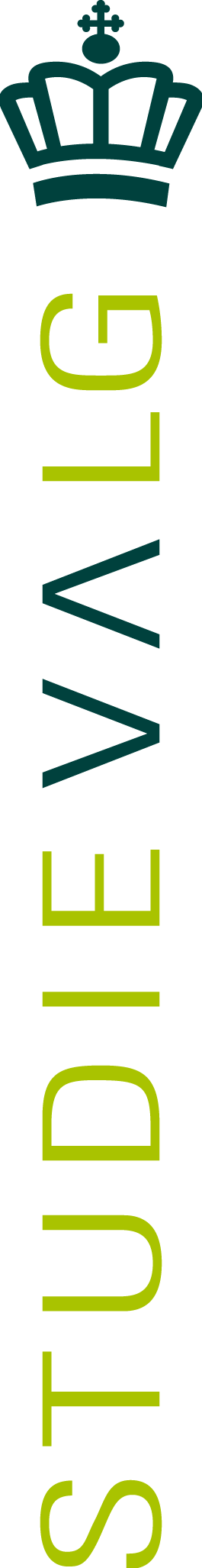 I grupper på mindst 2 personerI skal hjælpe Maria med forberedelsen til hendes ansøgning til uddannelserne på listen. Det er til optagelsen september 2018. Tag én uddannelse ad gangen og udfyld skemaet nedenfor. Find svarene på ug.dk eller uddannelsens hjemmeside.UddannelserSpecifikkeAdgangskravOpfylder MariaAdgangskravene?Hvad mangler?Kvote 1 (5. juli)Adgangskvotient2017   Fysioterapeut  i HolstebroFinansøkonom i HerningMedicin på Syddansk Universitet 